Fact, Inference, Opinion Quiz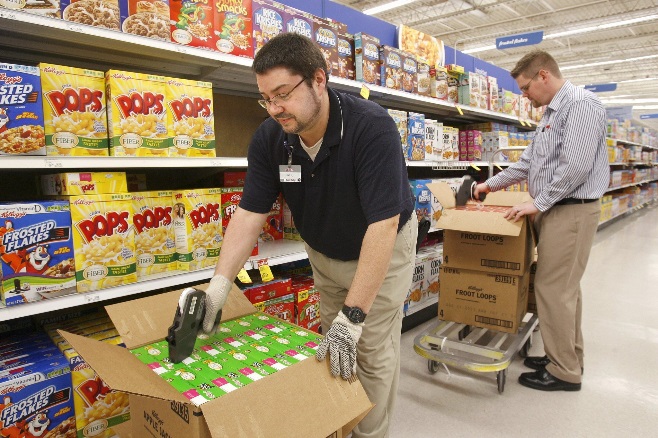 1. Match the examples:Fact			These two men work at Cub Foods.Inference		One man is wearing work gloves.Opinion		Their job is pretty easy. 2.  Look at this picture. Write one fact, inference, and opinion about this picture.F: ________________________________________________________________________________I: _________________________________________________________________________________O: ________________________________________________________________________________Fact, Inference, Opinion Quiz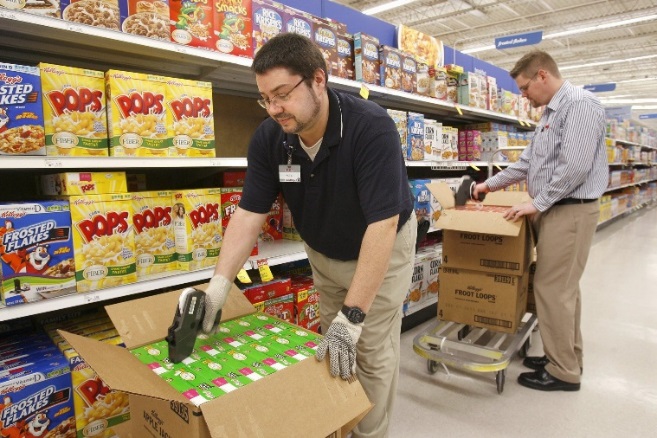 1. Match the examples:Fact			These two men work at Cub Foods.Inference		One man is wearing work gloves.Opinion		Their job is pretty easy. 2.  Look at this picture. Write one fact, inference, and opinion about this picture.F: ________________________________________________________________________________I: _________________________________________________________________________________O: ________________________________________________________________________________